Opinnäytetyön ohjaussopimus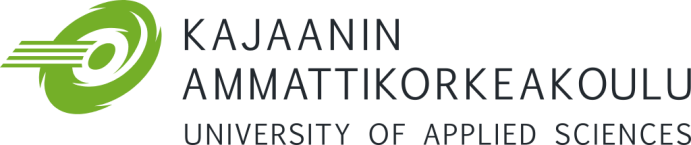 Opiskelija, vertainen ja ohjaajatOpiskelijan nimiOpiskelijan nimiOpinnäytetyön nimiOpinnäytetyön nimiOpinnäytetyön aloitusOpinnäytetyön aloitusOpinnäytetyön valmistuminenOpinnäytetyön valmistuminenOpinnäytetyön tavoitteet ja tarkoitusOpinnäytetyön tavoitteet ja tarkoitusOpinnäytetyön tavoitteet ja tarkoitusOpinnäytetyön tavoitteet ja tarkoitusOpinnäytetyön tavoitteet ja tarkoitusOhjausprosessiin osallistuvatSitoutuu seuraaviin asioihinSitoutuu seuraaviin asioihinPäivämääräAllekirjoitus (nimi)Opiskelija Vertainen
(opponentti)Ohjaaja (amk)Työelämänohjaaja